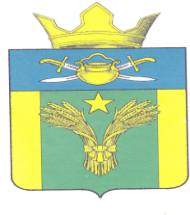 СОВЕТ НАРОДНЫХ ДЕПУТАТОВМАЙОРОВСКОГО СЕЛЬСКОГО ПОСЕЛЕНИЯКОТЕЛЬНИКОВСКОГО МУНИЦИПАЛЬНОГО РАЙОНАВОЛГОГРАДСКОЙ ОБЛАСТИРЕШЕНИЕот «28» ноября 2022г.                                                   № 17/28Об утверждении порядка предоставления из  бюджета Майоровского сельского поселениябюджету Котельниковского муниципальногорайона иных межбюджетных трансфертов, в том числена осуществление части полномочий по решениювопросов местного значения в соответствии с заключенными соглашениями	В соответствии со статьей 142.5 Бюджетного кодекса Российской Федерации, пунктом 4 статьи 15 Федерального закона от 06 октября 2003 года № 131-ФЗ «Об общих принципах организации местного самоуправления в Российской Федерации», Совет народных депутатов Майоровского сельского поселения Котельниковского муниципального района Волгоградской области РЕШИЛ: Утвердить прилагаемый Порядок предоставления из бюджета Майоровского сельского поселения бюджету Котельниковского муниципального района иных межбюджетных трансфертов, в том числе на осуществление части полномочий по решению вопросов местного значения в соответствии с заключенными соглашениями.Настоящее решение вступает в силу со дня его официального обнародования.	Глава Майоровского           сельского поселения                                                                А.В.Попов                                                                                       УТВЕРЖДЕНО                                                                                       Решением Совета народных                                                                                       депутатов Майоровского сельского                                                                                        поселения Котельниковского                                                                                        муниципального района                                                                                       Волгоградской областиот 28 ноября 2022 года № 17/28ПОРЯДОКПРЕДОСТАВЛЕНИЯ ИЗ БЮДЖЕТА МАЙОРОВСКОГО СЕЛЬСКОГО ПОСЕЛЕНИЯ БЮДЖЕТУ КОТЕЛЬНИКОВСКОГО МУНИЦИПАЛЬНОГО РАЙОНА ИНЫХ МЕЖБЮДЖЕТНЫХ ТРАНСФЕРТОВ, В ТОМ ЧИСЛЕ НА ОСУЩЕСТВЛЕНИЕ ЧАСТИ ПОЛНОМОЧИЙ ПО РЕШЕНИЮ ВОПРОСОВ МЕСТНОГО ЗНАЧЕНИЯ В СООТВЕТСТВИИС ЗАКЛЮЧЕННЫМИ СОГЛАШЕНИЯМИНастоящие Порядок устанавливает правила и условия предоставления из бюджета Майоровского сельского поселения иных межбюджетных трансфертов, в том числе на реализацию части полномочий по решению вопросов местного значения в соответствии с заключенными соглашениями (далее - иные межбюджетные трансферты, соглашения о передаче полномочий).2. Указанные в пункте 1 настоящего Порядка иные межбюджетные трансферты предоставляются за счет средств, предусмотренных в бюджете Майоровского сельского поселения на текущий финансовый год и плановый период, в пределах лимитов бюджетных обязательств, с внесением соответствующих изменений в сводную бюджетную роспись бюджета Майоровского сельского поселения в форме иных межбюджетных трансфертов бюджету Котельниковского муниципального района.3. Предоставление иных межбюджетных трансфертов осуществляется на основании распоряжения администрации Майоровского сельского поселения или соглашения о предоставлении иных межбюджетных трансфертов из бюджета Майоровского сельского поселения бюджету Котельниковского муниципального района.4. Перечисление иных межбюджетных трансфертов осуществляется из бюджета Майоровского сельского поселения на счета, открытые территориальным органам Федерального казначейства для учета поступлений и их распределения между бюджетами бюджетной системы Российской Федерации, для последующего перечисления в установленном порядке в бюджет Котельниковского муниципального района.5. Иные межбюджетные трансферты перечисляются в установленном Законом порядке в сроке, согласно заключенных соглашений.6. Условием предоставления иных межбюджетных трансфертов является наличие средств в бюджете Майоровского сельского поселения в размере не менее одной двенадцатой годового объема бюджетных ассигнований, предусмотренных на предоставление иных межбюджетных трансфертов.7. Уполномоченный орган Котельниковского муниципального района представляет в Администрацию Майоровского сельского поселения по формам и в сроки, которые установлены соглашением о передаче полномочий, отчет о расходах, в целях финансового обеспечения которых предоставляются иные межбюджетные трансферты.8. Не использованные по состоянию на 01 января финансового года, следующего за годом предоставления иных межбюджетных трансфертов, остатки иных межбюджетных трансфертов подлежат возврату в бюджет Майоровского сельского поселения в соответствии с требованиями, установленными бюджетным законодательством Российской Федерации.9. Иные межбюджетные трансферты носят целевой характер и не могут быть использованы на иные цели, не указанные в настоящем Порядке заключенных на основании него соглашений.10. В случае нецелевого использования иных межбюджетных трансфертов Котельниковским муниципальным районом к нему применяются бюджетные меры принуждения, предусмотренные бюджетным законодательством Российской Федерации. Контроль за целевым использованием иных межбюджетных трансфертов осуществляется в соответствии с действующим законодательством.